           ASSOCIATION FOR LANGUAGE LEARNING: LONDON REGION BRANCH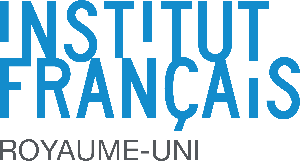 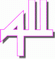               www.all-london.org.ukThe ALL London June Event 2023on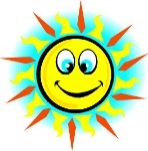 Saturday June 10th 2023 9.30 –1.00at the Institut français du Royaume-Uni17 Queensberry Place, LONDON SW7 2DT,  Tel: 020 7073 1350 www.institut-francais.org.uk/Tube: South Kensington (District, Circle & Piccadilly Line) – approx 5 minute walk; Buses: 14, 414, 49, 70, 74, 345, 360, C1Registration: http://tinyurl.com/alljuneevent23Outline Programme £10– Students, and 'first-timer' Primary teachers and Community languages teachers  £20 ALL individual members (incl retired) or people who join on the day.  £30 – group members, £45 – non-members. If you are not a member of ALL, please join us!  10% discount with the code ALLJune10More informationOur ExhibitorsWe are very grateful to our Corporate Members who provide a useful and informative exhibition at our events, and welcome the chance to speak with us.  Thank you to Angela Murphy who organises this. Through visiting these stands, you will be able to learn more about the new GCSE specifications, how language institutes can support you, online language learning and organising travel abroad.  AQA,  Consejería de Educación, Eduqas, Goethe Institute, Institut français, Pearson Edexcel, Thisislanguage, LanguageNut, Voyager TravelPlenary with Steven Fawkes.Steven is a thoughtful and entertaining speaker. He never forgets that the core purpose of a teacher is to share a personal love of languages, and he is always able to demonstrate  intelligent ways of enthusing learners, whatever the external constraints of curriculum and assessment.  He leads initiatives in a wide range of areas on behalf of ALL, and this includes promoting ways to make language learning more inclusive.  We can guarantee that you will feel inspired by a dose of Steven at the start of the day! Primary session: Our primary committee members have prepared a great session for you!  Miriam will lead a warm-up activity, Darnelle will then introduce an activity to promote language awareness, sharing the message that all languages are valuable and that this is part of decolonising.Amy Lennon and Ellie Chettle-Cully will then share their own practice and there will be a chance at the end for people to ask questions or share their own ideas.   Overall, the aim is to demonstrate activities which could be replicated in other settings.  We will also advertise and promote the launch meeting of the Primary decolonising the curriculum Special Interest Group.Secondary sessionGCSE 2024 Up-dateAlthough not all of the new GCSE specifications will have been accredited by Ofqual by Saturday, Helen Myers has enough information to present a useful, up-dated and impartial comparison,  based on documentation and additional insight from meetings with the exam board representatives.  We are delighted that Adam Lamb has accepted our invitation to follow up his January presentation by telling us more about how he is preparing for the new GCSE,  with specific examples relating to phonics and CPD planning.Countries and Cultures in the Curriculum and the ClassroomNathalie Blondeau always brims with ideas which she uses in her own work as a Harris Federation Languages consultant, but which she also so generously shares with others.  She has prepared  a presentation which covers both decolonisation and the EDI agenda, striving to make the curriculum more inclusive and to make resources as  diverse as possible.  She will share resources, lessons and  schemes of work including story books for Y7,8,9 which follow diverse families.  One of our most recent ALL London committee recruits, Ali Koubaa,will show us how he uses these resources in his school in Orpington.  We are really looking forward to this very practical session.DATES FOR YOUR DIARY.  All details on our website https://all-london.org.uk/all-events/ and ALL’s  website: https://www.all-languages.org.uk/events/9.30 LE FOYER:  Registration & Exhibition.  Tea/coffee and biscuits – the committee and exhibitors  are here to welcome you!10.00- 11.00LE CINÉMA: Welcome from Helen Myers, Chair of ALL London and Romain Devaux (Institut français) 'Demystifying Decolonisation' Steven Fawkes.Trustee, Fellow, Volunteer in ALLNE at Association for Language Learning and former BBC Education, Chevalier dans l'Ordre des Palmes académiques and a Great Favourite of ours! Steven will introduce us to ideas and people, starting with his own ‘quick hits’ that don't need loads of prep and links to authentic texts, songs, video, international contacts / communication and Interesting, age-appropriate Content.11.00– 11.30  LE FOYER: EXHIBITION Comfort break / top-up of coffee / chance to ‘network’ / view info sent from corporate members, ALL, Language Institutes and our sponsors. 11.30 – 1.00LES SALONS Secondary Focus.GCSE 2024 Up-date Helen Myers, will share the current state-of-play for the new GCSE and invite discussion and sharing of approaches with practitioners, including Adam Lamb (Head of Learning Area (HoLA) Languages) (and others to be confirmed)Countries and Cultures in the Curriculum and the Classroom: Nathalie Blondeau Senior Languages Consultant at Harris Federation In the context of the ongoing discussion about decolonising the curriculum Nathalie will lead a Show and Tell, offering practical suggestions on incorporating a range of cultures and countries into your classroom, mindful of secondary constraints (esp. for current and future GCSE) ORL’ATELIER Primary Focus: Sharing good practice, Led by Miriam Paridjanian, and featuring Darnelle Constant-Shepherd, Amy Leon and Ellie Chettle-Cully who will demonstrate how to plan to introduce Countries and Cultures in the Curriculum and the Classroom in the context of decolonisation of MFL in a primary context. &laterWhy not visit the Institut français Library and its great children books collection, take a stroll to the Science / Victoria and Albert museums, or engage in some retail therapy in Kensington?   Then come back to the Institut for a great film in the evening!  See website for details nearer the time: www.institut-francais.org.uk/June 28th 2023 8-9 pm on ZoomA TiLT Webinar with Christos Sotiropoulos – Teaching Ideas with Tik TokJune 15th 2023 8-9 pm on ZoomA TiLT Webinar with Maureen Gassert Lamb: Making AI Work10th-12th November 2023The Language Show.  Virtual event brought through the support of Linguascope. https://languageshowlive.co.uk/Saturday January 13th 2024 10 - 1ALL LONDON JANUARY EVENT, BFI SouthbankFriday 8th–Saturday 9th March 2024: Language World.  Please save the date!   Venue tbc.